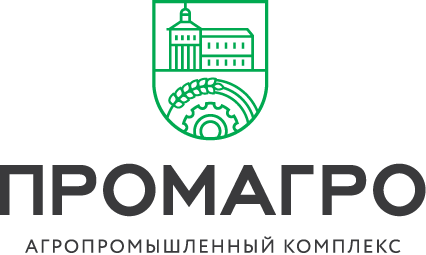 Лот  к Извещению № 407 от 10.07.2017 г.Поставщик обязуется передать, а Покупатель принять и оплатить Товар в нижеуказанном ассортименте, количестве, по ценам, способами и в сроки поставки: 2. Качество товаров, поставленных Поставщиком по настоящему Договору, должны быть подтверждены Сертификатом качества или Декларацией соответствия. Продавец обязан предоставить, документы, подтверждающие его права на продажу Товара.3. Порядок оплаты:3.1. Покупатель производит оплату партии Товара следующим образом:3.1.1. 100% предоплата4. Поставка Товара производится в течение 7-ми рабочих дней с момента заключения договора.5. Поставка Товара производится согласно следующего базиса поставки: - Погрузка Товара на складе Поставщика производится за счет Поставщика- Разгрузка Товара на складе Покупателя производится Покупателем за свой счет. 6. Описание лота7. Начальная максимальная цена контракта:               290 900  рублей, с НДС.ООО «АГРОПРОМЫШЛЕННЫЙ КОМПЛЕКС «ПРОМАГРО»+7 (4725) 45-03-88Россия, 309514, Белгородская обл.,
г. Старый Оскол, ул. Ленина, д. 71/12info@promagro.ru  |  www.promagro.ruБИК 041424711ИНН 3128102820КПП 312801001К/С 30101810700000000711Р/С 40702810300030001619в Старооскольском филиалеПАО УКБ «Белгородсоцбанк»№ТоварыКо-воЕд. изм.ЦенаСумма1Перчатка кольчужная  5 палая №3  (манжет 19 см), красная10шт6100,0061000,002Перчатка кольчужная 5 палая  № 4 (манжет 19 см), красная10шт6100,0061000,003Фартук кольчужный 80 - 90см20шт6400,00128000,004Перчатка кольчужная 5 палая (2) . 9590-08 Комфорт 5шт4090,0020450,005Перчатка кольчужная 5 палая (3) . 9590-08 Комфорт 5шт4090,0020450,00Итого:Итого:Итого:Итого:Итого:290 900,00Наименование титулаПоставка спецодежды -кольчугаДоставка объекта по адресуг. Старый Оскол проспект Комсомольский 83.ЗаказчикООО «АПК «ПРОМАГРО»Вид спецодеждаСрок поставкииюль  2017Начальная цена с учетом доставки и условия платежа        290 900  рублей с НДС, в том числе доставка